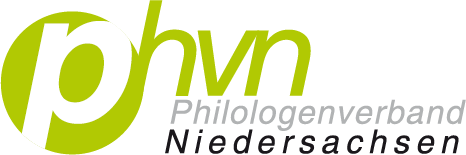 Philologenverband NiedersachsenSchulbezirkspersonalräte an der RA LüneburgAnmeldung zur Schulung für PersonalräteHiermit melde ich mich verbindlich zu der Schulungsveranstaltung für Schulpersonalräte im Bereich der RA Lüneburg an: Schulung 1 am 15. + 16. September 2020 in Bremervörde Schulung 2 am 05. + 06. Oktober 2020 in StemmenDie Teilnehmerzahl ist bei beiden Terminen auf 30 Personen begrenzt. Mitglied im PhVNÜbernachtung (Einzelzimmer mit Du/Bad, WC) Übernachtung	 keine ÜbernachtungBemerkungen (z.B. Lebensmittelunverträglichkeit o.Ä.):Ort, Datum 	UnterschriftBitte senden Sie die Anmeldung per E-Mail an eine der oben angegebenen Adressen oder per Post an: Katharina Kurze, Schulbezirkspersonalrätin bei der NLSchB, RA Lüneburg, Auf der Hude 2, 21339 Lüneburg. Anmeldeschluss ist jeweils zwei Wochen vor dem ersten Schulungstag (Datum des Eingangs!). Sie erhalten eine Bestätigung inklusive Zu- oder Absage per E-Mail. Hiermit stimme ich der Datenerhebung zum Zwecke der Veranstaltung zu. Bitte beachten Sie die datenschutzrechtlichen Hinweise in unserer Information gemäß Art. 12, 13 und 14 der DSGVO zur Datenerhebung bei Anmeldung bei Veranstaltungen auf unserer Homepage unter https://www.phvn.de/datenschutz/Katharina Kurzekurze@phvn.deJörg Gödeckegoedecke@phvn.de Gisela Freyfrey@phvn.deSylvia Burdeburde@phvn.de Tel. dienstl. (dienstags + mittwochs):    04131 – 15 2364   oder   04131 – 15 2114Tel. dienstl. (dienstags + mittwochs):    04131 – 15 2364   oder   04131 – 15 2114Tel. dienstl. (dienstags + mittwochs):    04131 – 15 2364   oder   04131 – 15 2114Tel. dienstl. (dienstags + mittwochs):    04131 – 15 2364   oder   04131 – 15 2114Schule: Vor- und Zuname: Anschrift: E-Mail: 